Информационный бюллетень.Первенство Самарской области (дистанция – лыжная) по спортивному туризму проводится в соответствии с календарным планом официальных физкультурных мероприятий и спортивных мероприятий Самарской области на 2024 год и на основании положения, утвержденного Министерством спорта Самарской области и Самарской областной Федерацией спортивного туризма. Информация о соревнованиях.Соревнования проводятся на полигоне, оборудованном лыжными трассами. Технические этапы преодолеваются с оставлением лыж в специальной зоне хранения. Дистанция будет интересна как подготовленным лыжникам, так и новичкам в лыжном туризме.Программа соревнований.Соревнования состоятся 10-11 февраля 2024 года на территории ГАУ ДО «СШ «Чайка», п. Управленческий г.о.Самара.Центр соревнований, место проведения комиссии по допуску – пресс центр ГАУ ДО «СШ «Чайка» (вход на второй этаж по железной лестнице со стороны стартовой поляны).Место старта и финиша – стартово-финишный городок лыжных трасс (центральная поляна перед ГАУ ДО «СШ «Чайка»).10 февраля14:00- 14:30 - регистрация участников, комиссия по допуску (пресс-центр, 2 этаж);15.00 - начало соревнований в дисциплине: дистанция-лыжная-связка, (старт по стартовому протоколу).16:00 - окончание соревнований.    11 февраля 09:00 - 10.30 - регистрация участников, комиссия по допуску (пресс-центр, 2 этаж);11.00 - начало соревнований в дисциплине: дистанция-лыжная, (старт по стартовому протоколу).15:00 - окончание соревнований, награждение победителей и призеров.Каждая делегация должна предоставить судью от команды из расчета: 1 судья на 10 участников. Сбор судей – в пресс-центре ГАУ ДО «СШ «Чайка» за 1 час до начала соревнований, убытие судей – по окончанию соревнований.Информация о проезде к месту соревнований.Добраться можно одним из следующих вариантов:на общественном транспорте: автобусы № 1, 45, 50, 51, 392;собственным или заказным автотранспортом.При проезде на собственном транспорте парковка осуществляется перед шлагбаумом ГАУ ДО «СШ«Чайка».Размещение участников.Участники соревнований могут пользоваться холлом 1-го этажа, гардеробом, туалетами. В помещении СШ «Чайка» работает кафе. Участникам и представителям делегаций будет обеспечен доступ в раздевалки и помещения для подготовки лыж в новом корпусе СШ «Чайка». Пользование парковкой перед зданием СШ «Чайка» предусмотрено для организаторов и делегаций, прибывающих на автобусах.Участники могут воспользоваться услугами проката в частном порядке. Стоимость услуг СШ «Чайка» можно узнать на официальном сайте учреждения.Система электронной отметки.На соревнованиях для контроля прохождения дистанции и хронометража будет использована система электронной отметки Sportident. Система работает в бесконтактном режиме и требует от участника активации чипа на старте. Каждому участнику через представителя будет выдан чип SIAC. Считывание чипа и возврат осуществляет представитель, точка считывания будет располагаться в пресс-центре. Участник и представитель несут персональную ответственность за полученный чип и в случае потери или поломки обязаны компенсировать стоимость по прайс-листу компании СпортИдент –Россия.Финансовые условия.Участники оплачивают целевой взнос: 300 рублей с участника за одну дистанцию. Оплата целевого взноса производится по безналичному расчету путем перевода на расчетный счет федерации.Награждение.Победители и призеры соревнований награждаются медалями и дипломами.Заявки на участие.Предварительная заявка на участие в соревнованиях подается через электронную форму на сайте orgeo.ru не позднее 23.00 часов 08 февраля 2024 года.Заявка на участие в спортивных соревнованиях оформляется согласно Правил соревнований по спортивному туризму и предъявляется в комиссию по допуску в день соревнований. Предоставление медицинского допуска или медицинских справок обязательно. При предоставлении справок необходимо иметь копии справок, которые остаются в судейской коллегии. Реквизиты федерации. Общественная организация «Самарская областная федерация спортивного туризма», ИНН 6317030710 / КПП 631701001, ОГРН 1036303384864, Банк ПРИВОЛЖСКИЙ Ф-Л ПАО "ПРОМСВЯЗЬБАНК", расчетный счет № 40703810303000001915, Корр. Счёт № 30101810700000000803 ВОЛГО-ВЯТСКОЕ ГУ БАНКА РОССИИ Банка России, БИК 042202803.ЖДЕМ ВСЕХ НА НАШИХ СОРЕВНОВАНИЯХ!!!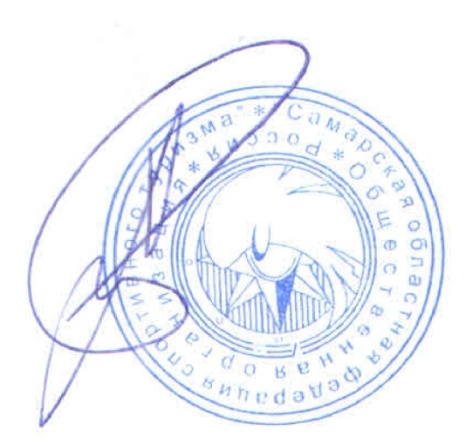 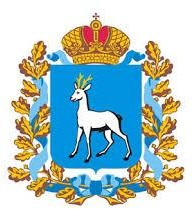 Первенство Самарской области  (дистанция – лыжная) по спортивному туризму 10-11 февраля 2024 г., г. Самара, п. Управленческий, ГАУ ДО «СШ «Чайка»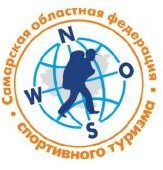 Группы участников спортивных соревнований пополу и возрастуВозраст участниковКвалификацияНаименование спортивной дисциплины(в соответствии с ВРВС)Юниоры/Юниорки(16-21 год)2008 - 2003 г.р. не нижеIII (1ю) разрядаДистанция – лыжная 3 классаДистанция – лыжная- связка 3 классаЮноши/Девушки (13-15 лет)2009 - 2011 г.р.не нижеIII (1ю) разрядаДистанция – лыжная 3 классаДистанция – лыжная - связка 3 классаМальчики/Девочки(10-13 лет)2014 - 2011 г.р.не регламентируетсяДистанция – лыжная 2 классаДистанция – лыжная - связка 2 классаOPEN(группа не официальная без присвоения разрядов и награждения )2010 г.р. и старше не регламентируетсяДистанция – лыжная 2 классаДистанция – лыжная - связка 2 класса